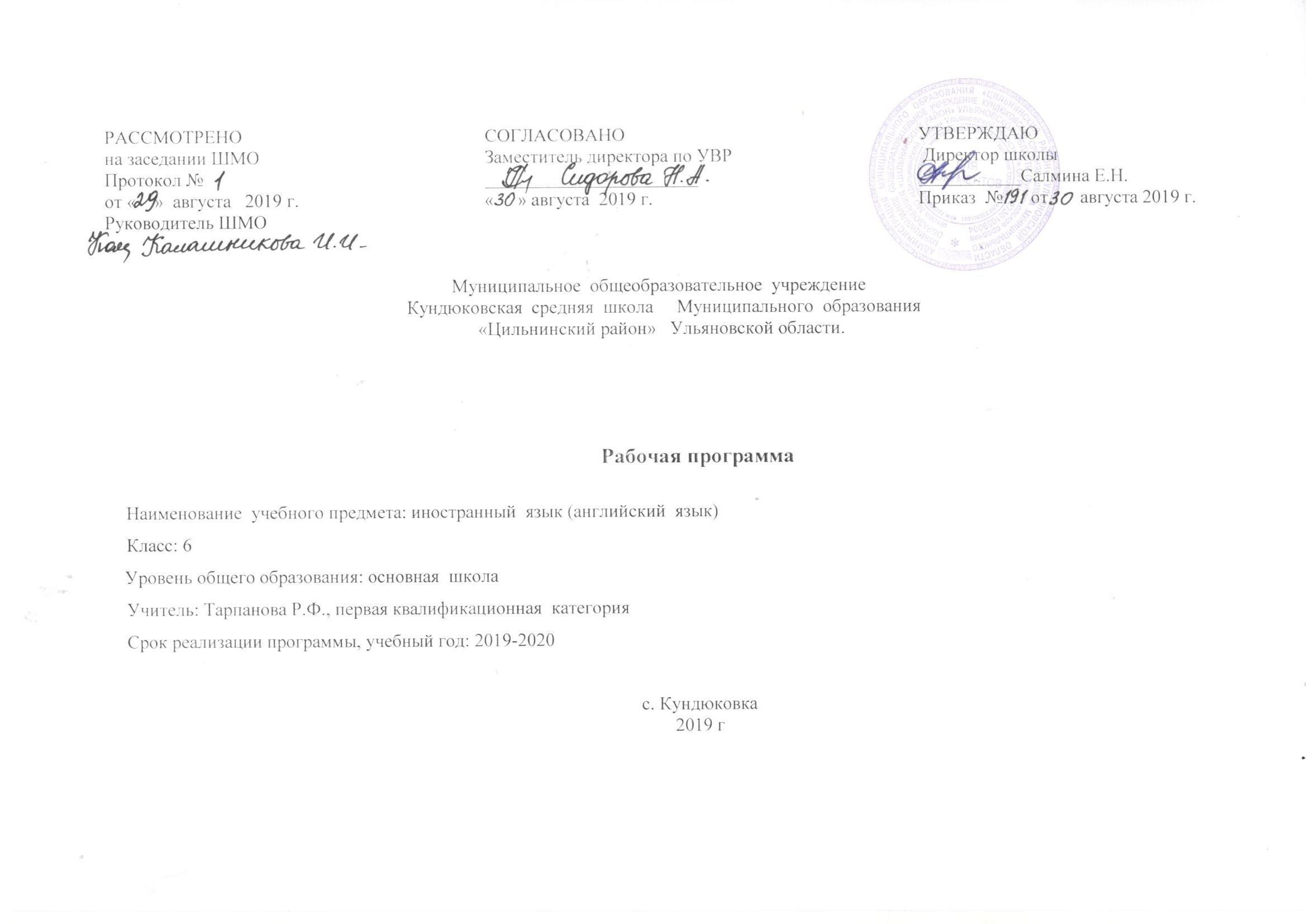 ПЛАНИРУЕМЫЕ   РЕЗУЛЬТАТЫ  ОСВОЕНИЯ  КУРСАДанная  программа  обеспечивает  формирование  личностных, метапредметных  и  предметных  результатов. Личностными  результатами   являются: • формирование ответственного отношения к учению, готовности к саморазвитию и самообразованию на основе мотивации к обучению и познанию, знакомство с миром профессий, формирование индивидуальной образовательной траектории с учетом познавательных интересов; • формирование целостного мировоззрения, соответствующего современному уровню развития науки и общественной практики, учитывающего социальное, культурное, языковое, духовное многообразие современного мира;   • формирование социальных норм, правил поведения, ролей и форм социальной жизни в группах и сообществах; формирование основ         социально-критического мышления; участие в общественной жизни в пределах возрастных компетенций с учетом региональных, этнокультурных, социальных и экономических особенностей; • развитие морального сознания и компетентности в решении моральных проблем на основе личностного выбора, формирование нравственных чувств и нравственного поведения, осознанного и ответственного отношения к собственным поступкам; • формирование коммуникативной компетентности в общении и сотрудничестве со сверстниками, старшими и младшими в образовательной, общественно полезной, учебно-исследовательской, творческой и других видах деятельности; • формирование ценности здорового и безопасного образа жизни; усвоение правил индивидуального и коллективного безопасного поведения в чрезвычайных ситуациях, угрожающих жизни и здоровью людей, правил поведения на транспорте и правил поведения на дорогах; • формирование основ экологического сознания на основе признания ценности жизни во всех ее проявлениях и необходимости ответственного, бережного отношения к окружающей среде;  • развитие эстетического сознания через освоение художественного наследия народов России и мира, творческой деятельности эстетического характера. • формирование мотивации изучения английского языка; • осознание возможностей самореализации средствами английского языка; • стремление к совершенствованию речевой культуры в целом; • формирование коммуникативной компетенции в межкультурной и межэтнической коммуникации;    • формирование общекультурной и этнической идентичности как составляющих гражданской идентичности личности;    • готовность и способность обучающихся к саморазвитию, формирование мотивации к обучению, познанию, выбору индивидуальной образовательной траектории, ценностно-смысловые установки обучающихся, отражающие их личностные позиции, социальные компетенции, формирование основ гражданской идентичности. Метапредметными   результатами  являются:• целеполагание в учебной деятельности: формирование   умения совместно  с учителем ставить учебные и познавательные задачи на основе развития познавательных  интересов; • умение планировать совместно  с учителем пути достижения целей, выбирать  эффективные способы решения учебных и познавательных задач; • умение осуществлять контроль по результату совместно с учителем  и по способу действия на уровне произвольного внимания; • умение оценивать совместно с учителем правильность или ошибочность выполнения учебной задачи, ее объективную трудность и собственные возможности ее решения; •  формирование умения владеть основами волевой саморегуляции в учебной и познавательной деятельности и способности противостоять трудностям и помехам; • формирование  умения владеть  логическими действиями определения понятий, обобщения, установления аналогий и  родовидовых связей; • формирование умения устанавливать причинно-следственные связи; строить логическое рассуждение совместно, умозаключение  и выводы; • формирование  умения создавать, применять и преобразовывать знаково-символические средства, модели и схемы для решения учебных и познавательных задач; • смысловое чтение в соответствии с задачами ознакомления с жанром и основной идеей текста, усвоения его содержания, поиска информации на основе операций, обеспечивающих понимание текста; • формирование  умения организовывать учебное сотрудничество и совместную деятельность с учителем и сверстниками: определять цели, распределение функций и ролей участников, взаимодействие и общие способы работы; формирование  умения работать в группе: находить общее решение и разрешать конфликты на основе согласования позиций и учета интересов; слушать партнера; формулировать, аргументировать и отстаивать свое мнение; • формирование  умения осознанно использовать речевые средства в соответствии с задачей коммуникации; для отображения своих чувств, мыслей и потребностей; планирования и регуляции своей деятельности; владение устной и письменной речью; • формирование и развитие учебной и общепользовательской компетентности в области использования информационно-коммуникационных технологий (ИКТ-компетентности). • развитие умения планировать свое речевое и неречевое поведение; РегулятивныеУчащиеся научатся:-самостоятельно формулировать задание: определять его цель, ,планировать свои действия для реализации языковых задач; -определять цель учебной деятельности под руководством учителя и соотносить свои действия с поставленной целью;-прогнозировать результаты;-намечать план действий при работе в паре, следовать намеченному плану;-осмысленно выбирать способы и приёмы действий при решении языковых задач, корректировать работу по ходу выполнения;-выполнять учебные действия в материализованной, громко - речевой и умственной форме;-следовать при выполнении заданий инструкциям учителя и изученным правилам чтения и орфографии;Учащиеся  получат  возможность  научиться:-оценивать результаты собственной деятельности по заданным критериям (под руководством учителя);-осуществлять само- и взаимопроверку, находить и исправлять лексические и грамматические ошибки;-ставить цель собственной познавательной деятельности (в рамках учебной и проектной деятельности) и удерживать её;-осуществлять самонаблюдение и самооценку в доступных младшему школьнику пределах;-планировать собственную внеучебную деятельность ( в рамках проектной деятельности) с опорой на учебники и рабочие тетради, следовать намеченному плану в своём учебном труде;-осуществлять итоговый и пошаговый контроль по результату изучения темы;-вносить необходимые коррективы в процессе решения языковых задач, редактировать устные и письменные высказывания.ПознаватнльныеУчащиеся научатся:-осуществлять расширенный поиск и отбирать информацию для выполнения учебных заданий в рамках проектной деятельности (в справочных материалах учебника);-ориентироваться в соответствующих возрасту англо-русских словарях, справочной литературе;-ориентироваться по маршрутным листам учебника: определять, прогнозировать что будет освоено при изучении данного раздела; осуществлять выбор заданий под определённую задачу;-дополнять готовые информационные таблицы, схемы, тексты;-классифицировать, обобщать, систематизировать изученный материал по плану, таблице;-использовать знаково-символические средства, в том числе модели, схемы для решения языковых задач;-выделять существенную информацию из читаемых текстов;-писать с опорой на образец поздравление с праздником и короткие личные письма, использовать обобщённые способы и осваивать новые приёмы и способы;-преобразовывать словесную информацию в условные модели и наоборот;-находить, анализировать, сравнивать, характеризовать единицы языка: звук, буква, слово, части речи; виды предложений; кратко охарактеризовать персонаж текста;-осуществлять синтез как составление целого из частей ( составление текстов).Учащиеся получат возможность научиться:-обогащать свой общий лингвистический кругозор;-сопоставлять информацию, полученную из различных источников, в том числе с использованием ресурсов библиотек, Интернета, критически оценивать получаемую информацию;-осознанно и произвольно строить речевое высказывание в устной и письменной форме;-сравнивать языковые явления русского и английского языков на уровне отдельных звуков, букв, слов, словосочетаний, простых предложений;-устанавливать причинно-следственные связи, строить логические рассуждения, проводить аналогии, самостоятельно делать выводы.КоммуникативныеУчащиеся научатся:-понимать на слух речь учителя и одноклассников; основное содержание небольших доступных текстов в аудиозаписи, построенных на изученном языковом материале;-читать вслух небольшие тексты, построенные на изученном языковом материале, соблюдая правила чтения и нужную интонацию;-читать про себя и понимать основное содержание текстов, включающих как изученный языковой материал, так и отдельные новые слова; находить в тексте нужную информацию, вести элементарный этикетный диалог в ограниченном круге типичных ситуаций общения, диалог-расспрос ( вопрос-ответ) и диалог-побуждение к действию;-уметь на элементарном уровне рассказывать о себе, своей семье, друге;-описывать предмет, картинку;-формулировать собственное мнение;-учитывать разные мнения и стремиться к координации различных позиций при работе в паре, договариваться и приходить к общему решению;-задавать вопросы, уточняя непонятное в высказывании;-предъявлять результаты проектной работы, в том числе с помощью ИКТ.Учащиеся получат возможность научиться:-передавать партнёру необходимую информацию как ориентир для построения действия с учётом целей коммуникации достаточно точно, последовательно и полно;-осуществлять взаимный контроль и оказывать в сотрудничестве необходимую взаимопомощь;-владеть элементарными средствами выражения чувств и эмоций на иностранном языке;-соблюдать при общении с носителями языка норм речевого этикета и правила устного общения ( умения слушать, точно реагировать на реплики) при диалогической форме общения;Предметными результатами являются: Ожидается, что учащиеся  должны демонстрировать следующие результаты освоения иностранного языка:А. В коммуникативной сфере (т.е. владении иностранным языком как средством общения) В области говоренияученик  научится:- начинать, вести/поддерживать и заканчивать беседу в стандартных ситуациях общения, соблюдая нормы речевого этикета, при необходимости переспрашивая, уточняя;- расспрашивать собеседника и отвечать на его вопросы, высказывая свое мнение, просьбу, отвечать на предложения собеседника согласием, отказом, опираясь на изученную тематику и усвоенный лексико-грамматический материал;- рассказывать о себе, своей семье, друзьях, своих интересах и планах на будущее, сообщать краткие сведения о своем городе/селе, своей стране и стране/странах изучаемого языка;ученик  сможет  научиться:- делать краткие сообщения, описывать события, явления (в рамках изученных тем), передавать основное содержание, основную мысль прочитанного или услышанного, выражать свое отношение к прочитанному/услышанному, давать краткую характеристику персонажей;- использовать перифраз, синонимические средства в процессе устного общения;В области аудированияученик  научится:- воспринимать на слух и полностью понимать речь учителя, одноклассников;- понимать основное содержание коротких, несложных аутентичных прагматических текстов (прогноз погоды, программы теле-, радиопередач, объявления на вокзале/в аэропорту) и выделять значимую информацию;ученик  сможет  научиться:            - понимать основное содержание несложных аутентичных текстов, относящихся к разным коммуникативным типам речи              (сообщение/рассказ); уметь определять тему текста, выделять главные факты, опуская второстепенные;- использовать переспрос, просьбу повторить;В области чтенияученик  научится:            - ориентироваться в иноязычном тексте; прогнозировать его содержание по заголовку;            - читать аутентичные тексты разных жанров с пониманием основного содержания (определять тему, основную мысль; выделять               главные факты, опуская второстепенные, устанавливать логическую последовательность основных фактов текста);- читать несложные аутентичные тексты разных стилей с полным и точным пониманием, используя различные приемы смысловой переработки текста (языковую догадку, анализ, выборочный перевод), а также справочных материалов; оценивать полученную информацию, выражать свое сомнение;ученик  сможет  научиться:            - читать текст с выборочным пониманием значимой/нужной/интересующей информации;- в области письма и письменной речи-заполнять анкеты и формуляры;-писать поздравления, личные письма с опорой на образец; расспрашивать адресата о его жизни и делах, сообщать то же о себе, выражать благодарность, просьбу, употребляя формулы речевого этикета, принятые в странах изучаемого языка.- составлять план, тезисы устного или письменного сообщения; кратко излагать результаты проектной работы. Языковая компетенция:  - применение правил написания слов, изученных в 2-5 классах;  - адекватное произношение и различение на слух всех звуков иностранного языка; соблюдение правильного ударения в словах и фразах;  - соблюдение ритмико-интонационных особенностей предложений различных коммуникативных типов (утвердительное, вопросительное, отрицательное, повелительное); правильное членение предложений на смысловые группы;  - распознавание и употребление в речи основных значений изученных лексических единиц (слов, словосочетаний, реплик-клише речевого этикета);  - знание основных способов словообразования (аффиксации);  -  формирование умения понимать и использовать  явления многозначности слов иностранного языка, синонимии, антонимии и лексической сочетаемости;  - распознавание и употребление в речи основных морфологических форм и синтаксических конструкций изучаемого языка; знание признаков изученных грамматических явлений (видо-временных форм глаголов, модальных глаголов , артиклей, существительных, степеней сравнения прилагательных , местоимений, числительных, предлогов); - знание основных различий систем иностранного и русского/родного языков; Социокультурная  компетенция:  - ознакомление с  национально-культурными особенностями  речевого и неречевого поведения в своей стране и странах изучаемого языка; формирование  умения  применять эти знания в различных ситуациях формального и неформального межличностного и межкультурного общения; - распознавание и употребление в устной и письменной речи основных норм речевого этикета (реплик-клише, наиболее распространенной оценочной лексики), принятых в странах изучаемого языка;  - знание употребительной фоновой лексики и реалий страны/стран изучаемого языка, некоторых распространенных образцов фольклора (скороговорки, поговорки, пословицы);   -  формирование представления об особенностях образа жизни, быта, культуры стран изучаемого языка (всемирно известных достопримечательностях);  - представления о сходстве и различиях в традициях своей страны и стран изучаемого языка;  - формирование понимания  роли владения иностранными языками в современном мире. Компенсаторная компетенция:–  формирование умения выходить из трудного положения в условиях дефицита языковых средств при получении и приеме информации,  за счет игнорирования языковых трудностей, переспроса, словарных замен, жестов, мимики. Б. В познавательной сфере ученик  научится: - формировать  элементарные  системные  языковые  представления об изучаемом языке (звуко-буквенный состав, слова и словосочетания, утвердительные, вопросительные и отрицательные предложения, порядок слов, служебные слова и грамматические словоформы);- уметь  выполнять задания по усвоенному образцу, включая составление собственных  диалогических и монологических высказывание по изученной тематике;ученик  сможет  научиться:- переносить  умения  работы с русскоязычным текстом на задания с текстом на английском языке, предполагающие прогнозирование содержания текста по заголовку и изображениям, выражение своего отношения к прочитанному, дополнение содержания текста собственными идеями в элементарных предложениях;- уметь  использовать учебно-справочный материал в виде словарей, таблиц и схем для выполнения заданий разного типа;- осуществлять самооценку выполненных учебных заданий и подводить итоги усвоенным знаниям на основе заданий для самоконтроля.В. В ценностно-ориентационной сфере ученик  научится:- воспринимать   язык  как общечеловеческой ценности, обеспечивающей познание, передачу информации, выражение эмоций, отношений и взаимодействия с другими людьми;- ознакомиться  с доступными возрасту культурными ценностями других народов и своей страны, известными героями, важными событиями, популярными произведениями, а также нормами жизни;ученик  сможет  научиться:-  использовать  изучаемый  язык  для контактов с представителями иной культуры, возможность рассказать друзьям о новых знаниях, полученных с помощью иностранного языка, вероятность применения начальных знаний иностранного языка в зарубежных турах с родными.Г. В эстетической сфере ученик  научится:  - владению  элементарными средствами выражения чувств и эмоций на иностранном языке;        - стремлению  к знакомству с образцами художественного творчества на иностранном языке и средствами иностранного языка;        ученик  сможет  научиться:        - развитию  чувства прекрасного в процессе обсуждения современных тенденций в живописи, музыке, литературе.Д. В трудовой сфере           ученик научится: - формирование  умения рационально планировать свой учебный труд;     ученик  сможет  научиться:  -  формирование умение работать в соответствии с намеченным планом.СОДЕРЖАНИЕ  КУРСАТЕМАТИЧЕСКОЕ   ПЛАНИРОВАНИЕКАЛЕНДАРНО – ТЕМАТИЧЕСКОЕ   ПЛАНИРОВАНИЕ№РазделВсего часов№РазделВсего часовКонтрольные  работыКонтрольные  работыКонтрольные  работыКонтрольные  работыКонтрольные  работы№РазделВсего часовТесты(Use of English)Чтение(Reading)Говорение(Speaking)Аудирование(Listening)Письмо        (Writing)Письмо        (Writing)   1«Две столицы»Путешествия. Москва. Санкт-Петербург. Мой  класс и мои одноклассники. Памятники    знаменитым людям. Кремль. Красная площадь. Суздаль. Московский зоопарк.12111       1         1         1  2«Посещение Великобритании» Проведение досуга. Проведение каникул. География Великобритании. Река Темза. Ирландия. Достопримечательности Лондона. Города Великобритании. Климат Великобритании. Оксфорд.12111111   3«Традиции, праздники, фестивали»День рождения. Празднование Нового года в Великобритании и России. День святого Валентина. Пасха. Хэллоуин. Рождество в Великобритании.21111111   4«Страна на той стороне океана» Открытие Америки. США. Коренные жители Америки. Нью-Йорк. Чикаго.18111111   5«Любимое времяпровождение»Любимые способы проведения свободного времени. Города США. Погода. Времена года. Одежда. Покупки.15111111   6«Внешность»Способности и достижения. Описание внешности. Герои популярных фильмов.24111111Всего:102666             6                         6             6                         6             6                         6№разделаТемаразделаКоличество 
часов№разделаТемаразделаКоличество 
часов1 «Две столицы»  Урок  1. Посещение  больших  городов. Повторение  прошедшего  времени  неправильных  глаголов.(1 час)Урок  2. Неопределённые  местоимения  every,no,some,any и  их  производные. (1 час)Урок  3. Достопримечательности  Москвы. (1 час)Урок  4. Путешествие  по России. Правило  одного  отрицания  в  английском  предложении. (1 час)Урок  5. По  знаменитым  местам  Санкт – Петербурга. (1 час)Урок  6. История  московского  Кремля. Прилагательные high и tall. (1 час)Урок  7. Слова, сообщающие  о  количестве. Глаголы  to take  и  to miss. (1 час)Урок  8. Московский  зоопарк. Глаголы  to hear  и  to listen (to). (1 час)Урок  9. Повторение  раздела 1. (1 час)Урок  10. Проверь  себя – 1 (Listening, Reading). (1 час)Урок  11. Проверь  себя – 1 (Use of English, Speaking ). (1 час)Урок  12. Урок  дополнительного  чтения. Лимерики. (1 час)122 «Посещение Великобритании»  Урок 1.Посещение  разных  мест. Правильные  и  неправильные  глаголы. (1 час)Урок 2. Что  можно  делать  на  каникулах. (1 час)Урок 3. Словообразование (существительное + al=прилагательное). (1 час)Урок 4. География  Великобритании. (1 час)Урок 5. Числительные  hundred, thousand, million. (1 час)Урок 6. Достопримечательности  Лондона. (1 час)Урок 7. Парки  и  улицы  Лондона. (1 час)Урок 8.Урок  повторения  раздела 2. (1 час)Урок 9. Проверь  себя – 2 (Listening, Reading). (1 час)Урок 10. Проверь  себя – 2(Use of English, Speaking). (1 час)Урок 11. Чтение  для  удовольствия. (1 час)Урок 12. Урок  чтения. (1 час)123 «Традиции, праздники, фестивали»  Урок 1.Тема «Мой  лучший  день рождения».  (1час)Урок 2. Слова, соединяющие  главное  и придаточное  предложения. (1час)Урок 3. Относительные  местоимения  who (whom), whose. (1час)Урок 4. Праздники  и  фестивали  в Великобритании. (1час)Урок 5. Союз  if (ли, если). (1час)Урок 6. Междометия  в  английском языке. (1час)Урок 7. Английские  праздники религиозного  характера. (1час)Урок 8. Отработка  навыков  устной речи  по  теме. (1час)Урок 9. Просьбы  и  приказания  в косвенной  речи. (1час)Урок 10. Подарки, которые  мы получаем  и  дарим. (1час)Урок 11. Подготовка  к  Новому  году. (1час)Урок 12. Предлоги  on, at, in  в обозначении  времени. (1час)Урок 13.Рождество в  Великобритании. (1час)Урок 14. Повторение  раздела 3. (1час)Урок 15. Проверь  себя – 3 (Listening, Reading ). (2часа)Урок 16. Проверь  себя – 3 (Use of English, Speaking ). (2часа)Урок 17. Чтение  для  удовольствия. (1час)Урок 18. Чтение  для  удовольствия (продолжение). (1час)Урок 19. Повторение  материала  2 четверти. (1час)Урок  20. Обобщающее  повторение   материала 1-го полугодия. (1час)Урок 21. Обобщение  и  повторение. (1час)234«Страна на той стороне океана» Урок 1.Контененты  и  океаны. (1 час)Урок 2. Открытие  Америки. (1 час)Урок 3. США  сегодня: школа, праздники, спорт, традиции. (1 час)Урок 4. Будущее  простое  время. (1 час)Урок 5. Выражение  уверенности  и неуверенности. (1 час)Урок 6. Предлоги  at  и  in  после  глагола    to arrive. (1 час)Урок 7. Коренные  американцы  в прошлом и  сейчас. (1 час)Урок 8. Слова, вводящие  придаточные   предложения  времени. (1 час)Урок 9. Тема « Нью – Йорк». (1 час)Урок 10. География  США. (1 час)Урок 11. Словообразование ( существительное  +an = прилагательное). (1 час)Урок 12. Оборот  to be going to…для выражения  действий  в  будущем. (1 час)Уроки 13,14. Повторение  раздела 4.(2 часа)Урок 15. Проверь  себя – 4(Listening, Reading ). (1 час)Урок 16. Проверь  себя – 4(Use of English, Speaking). (1 час)Уроки 17,18. Чтение  для  удовольствия.(2 часа)185 «Любимое времяпровождение»   Урок 1. Погода  в  разных  местах. (1 час)Урок 2. Общение  в  сети. (1 час)Урок 3. Способы  передачи  действий будущего  времени. (1 час)Урок 4. Переспрос, уточнение. (1 час)Урок 5. Написание  почтовых  открыток. (1 час)Урок 6. Времяпровождение, досуг. (1 час)Урок 7. Другое  использование  оборота to be going to…(1 час)Урок 8. Повторение  темы « Одежда». (1 час)Урок 9. Present  Simple  для  выражения будущих  действий. (1 час)Урок 10. Придаточные  предложения времени  и  условия. (1 час)Урок 11. Диалоги  о  досуге. (1 час)Урок 12.Одежда, которую  мы выбираем. (1 час)Урок 13. Проверь  себя – 5(Listening, Reading ). (1 час)Урок 14. Проверь  себя – 5(Use of English, Speaking). (1 час)Урок 15. Обобщающее  повторение. (1 час)15      6 «Внешность» Урок 1. Характеристика  человека. Модальные  глаголы. (1 час)Урок 2. Модальный  глагол can  и  его эквивалент. (1 час)Урок 3. Части  тела. (1 час)Урок 4.Развитие  навыков  устной  речи. (1 час)Урок 5. Лексика  для  описания внешности. (1 час)Урок 6. Разница  в  вопросах What is he like? и What does he look like? (1 час)Урок 7. Выражение  удивления   и интереса. (1 час)Урок 8. Модальный  глагол  must  и  его эквивалент. (1 час)Урок 9.Чтение  с  извлечением необходимой  информации. (1 час)Урок 10. Английский  этикет. (1 час)Урок 11.Описание  киногероев. (1 час)Урок 12. Модальный  глагол  should. (1 час)Урок 13. Правила  поведения  за  столом. (1 час)Урок 14. Модальный  глагол  may. (1 час)Уроки 15,16. Повторение  раздела 6.(2 часа)Урок 17. Проверь  себя – 6 (Listening, Reading). (1 час)Урок 18. Проверь  себя – 6 (Use of English, Speaking, Writing). (1 час)Уроки 19,20. Дополнительное  чтение  к разделу 6.(2 часа)Уроки 21,22. Повторение  лексико-грамматического  материала  2-го    полугодия.(2 часа)Уроки 23,24. Обобщение  и  повторение материала  учебного  года.(2 часа)24Номер и название               разделаНомерурокаТема урокаКоли-чествочасовДомашниезадания       Дата поплану        ДатапофактуРаздел 1«Две столицы» (12часов)1Урок 1.Посещение больших городов.       Повторение прошедшего времени неправильных глаголов.     1  Упр.3(уст),4(письмен),  стр.7.       2Урок 2.Неопределённые местоимения every,no,some,any и их производные.       1Стр.8(выучить правило);упр.9,     стр.9(пис).       3Урок 3.Достопримечательности Москвы.      1Упр.5,стр.11       (выучить слова);            упр.8,стр.14 (письменно)        4Урок 4. Путешествие по России. Правило одного отрицания в английском предложении.      1Упр.8.стр.18(письм); упр.11,стр.19(письм); стр.17,18(выучить правило).       5Урок 5. По знаменитым местам Санкт – Петербурга.      1Упр.3,стр.21       (выучить слова);          упр.9-11,стр.24        (устно).       6Урок 6. История московского Кремля.    Прилагательные high и tall.     1Упр.9,8.стр.29          (письменно);упр.4 стр.26(выучить).      7Урок 7.Слова, сообщающие о количестве. Глаголы to take и to miss.      1Упр.7,8,стр.33        (письменно);            стр.32(выучить).       8Урок 8. Московский зоопарк. Глаголы  to hear и to listen (to).       1Упр.8,стр.38(пис);  упр.9,10,стр.39        (устно).       9Урок 9. Повторение раздела 1.      1Упр.8,9,стр.43          (письменно);упр.6  стр.43(устно).       10Урок 10. Проверь себя – 1.(Listening, Reading).1Упр.10,стр.44     (выучить диктант);повторить лексику раздела 1.       11Урок 11. Проверь себя – 1. (Use of English, Speaking,Writing).      1Стр.44(выучить рамку).       12Урок 12.Урок дополнительного чтения.   Лимерики.       1Упр.4,стр.49(устно);  упр.7,стр.51(читать).Раздел 2«Посещение Великобритании»(12 часов)       13Урок 1.Посещение разных мест. Правильные и неправильные глаголы.      1Упр.8,стр.55(уст); упр.9,стр.56(пис).       14Урок 2. Что можно делать на каникулах.     1Упр.3,стр.57       (выучить слова); упр.9.стр.61(пис).15Урок 3. Словообразование (существительное + al=прилагательное).      1Стр.65(выучить  правило);упр.7,    стр.65(пис).16Урок 4. География Великобритании.1Упр.6,стр.67(выучить слова);упр.8  стр.69(читать,понять).17Урок 5. Числительные hundred, thousand, million.       1Стр.72,73(выучить правило);упр.8,       стр.74(письменно)18Урок 6. Достопримечательности Лондона.       1Упр.8,9,стр.78       (письменно);упр.6  стр.76(выучить).      19Урок 7.Парки и улицы Лондона.      1Упр.8,10,стр.84       (письменно).       20Урок 8.Урок повторения раздела 2.       1Упр.3,стр.85(пис); упр.6,стр.88(чит).       21Урок 9.Проверь себя – 2 (Listening, Reading).       1Упр.10,стр.91(выучить диктант).       22Урок 10. Проверь себя – 2(Use of English, Speaking).      1Стр.91(выучить рамку).       23Урок 11. Чтение для удовольствия.       1Упр.4,стр.97(читать).      24Урок 12. Урок чтения.      1Упр.7,стр.100(читать).Раздел 3«Традиции, праздники, фестивали» (23часа)25Урок 1.Тема «Мой  лучший  день рождения».1Упр.2(В),стр.102(письменно).       26Урок 2. Слова, соединяющие  главное  и придаточное  предложения.       1Упр.5,стр.103(пис) стр.102(выучить правило).       27Урок 3. Относительные  местоимения  who (whom), whose.       1Стр.105(выучить правило);упр.8,   стр.110(пис).28Урок 4. Праздники  и  фестивали  в Великобритании.       1Упр.4,стр.107(выучить слова);упр.9 стр.110(пис).      29Урок 5. Союз  if (ли, если).       1Стр.112(выучить правило);упр.8,   стр.115(пис).30Урок 6. Междометия  в  английском языке.      1Упр.9(пис),10(уст) стр.115.31Урок 7. Английские  праздники религиозного  характера.      1Упр.4,стр.116(выучить слова);упр.8  стр.119(письмен).      32Урок 8. Отработка  навыков  устной речи  по  теме.       1Упр.6,стр.118(чит); упр.9,   стр.119(пис).33Урок 9. Просьбы  и  приказания  в косвенной  речи.2Упр.6,      стр.122(устно);стр.123(выучить правило)упр.10,11 стр.124(пис).34Урок 10. Подарки, которые  мы получаем  и  дарим.       1Упр.5,стр.126(выучить слова);упр.4  стр.126(пис).      35Урок 11. Подготовка  к  Новому  году.      1Упр.8,10,стр.128 (письменно).36Урок 12. Предлоги  on, at, in  в обозначении  времени.      1Стр.129(выучить правило);упр.8,  стр.132(пис).37Урок 13.Рождество в  Великобритании.       1Упр.5,стр.130(читать); упр.9,стр.132 (письменно).38Уроки 14. Повторение  раздела 3.      1Урок15:Упр.4(уст), 5 (пис),  стр.134.Урок 16:упр.10,      стр.136(выучить).39,40Урок 15,16. Проверь  себя – 3(Listening, Reading ).     2Стр.137(выучить    рамку).41,42Урок 17,18. Проверь  себя – 3(Use of English, Speaking ).      2Упр.6,стр.140         (устно); повторить лексику раздела 3.43Урок 19. Чтение  для  удовольствия.      1Упр.2,стр.141(уст)  повторить грамматику раздела 3.      44Урок 20. Чтение  для  удовольствия (продолжение).      1Упр.5,6,стр.143       (устно).45Урок 21. Повторение  материала    2 четверти.      1Повторить лексико-грамматический материал 1,2 четверти.46Урок  22. Обобщающее  повторение   материала 1-го полугодия.       1Повторить лексико-грамматический материал  1-го      полугодия.Раздел 4«Страна на той стороне океана»  (18 часов)47Урок 1.Контененты  и  океаны.       1Упр.1,стр.5(выучить); упр.10,11,   стр.10(устно).      48Урок 2. Открытие  Америки.      1Упр.4,стр.6(выучить слова);упр.9  стр.10(письменно)      49Урок 3. США  сегодня: школа, праздники, спорт, традиции.      1Упр.4(уст),5(читать,   понять),стр.12.50Урок 4. Будущее  простое  время.     1Стр.13(выучить   правило);упр.9,10, стр.14(письменно)     51Урок 5. Выражение  уверенности  и неуверенности.      1Стр.15(выучить    правило);упр.6,   стр.17(выучить     слова).      52Урок 6. Предлоги  at  и  in  после  глагола    to arrive.       1Упр.9.стр.19(пис);  упр.10,стр.20(пис)53Урок 7. Коренные  американцы  в прошлом и  сейчас.      1Стр.20,21(выучить правило);упр.5,    стр.22(читать).      54Урок 8. Слова, вводящие  придаточные   предложения  времени.      1Стр.26,27(выучить правило);упр.6,    стр.27(выучить      слова);упр.7,         стр.28(письменно)      55Урок 9. Тема « Нью – Йорк».      1Упр.5,стр.31(чит);  стр.31(выучить     правило).      56Урок 10. География  США.     1Упр.7,стр.32 (письменно); упр.10,стр.33 (письменно).57Урок 11. Словообразование ( существительное  +an = прилагательное).      1Стр.35(выучить     правило);упр.5,    стр.37(письменно).      58Урок 12. Оборот  to be going to…для выражения  действий  в  будущем.      1Упр.11,стр.39(письменно).59,60Уроки 13,14. Повторение  раздела 4.     2Упр.7,стр.42(письменно).      61Урок 15. Проверь  себя – 4(Listening, Reading ).     1Упр.10,стр.43(выучить диктант).       62Урок 16. Проверь  себя – 4(Use of English, Speaking).     1Упр.7,стр.48(уст);   повторить лексику раздела 4.         63,64Уроки 17,18. Чтение  для  удовольствия.    2Упр.3,стр.50(читать)  выучить слова к текстам.Раздел 5« Любимое времяпровождение» (15 часов)65Урок 1. Погода  в  разных  местах.      1Упр.5,стр.56(выучить слова);упр.9,  стр.57(письменно).66Урок 2. Общение  в  сети.      1Упр.3,стр.58(читать) упр.8,стр.61(пис).67Урок 3. Способы  передачи  действий будущего  времени.       1Стр.60(выучить     правило);упр.9,     стр.61(письменно).68Урок 4. Переспрос, уточнение.      1Стр.63(знать правило);упр.8,10, стр.66(устно).69Урок 5. Написание  почтовых  открыток.      1Упр.9,11,стр.66         (письменно).      70Урок 6. Времяпровождение, досуг.      1Упр.4,стр.68(выучить слова);упр.5,   стр.68(письменно).     71Урок 7. Другое  использование  оборота to be going to…      1Стр.69(знать правило);упр.8,     стр.70(письменно).72Урок 8. Повторение  темы « Одежда».      1Упр.3.стр.72(выучить слова);упр.8,   стр.74(письменно).73Урок 9. Present  Simple  для  выражения будущих  действий.     1Стр.73(выучить пра-вило);упр.10(пис),    11(уст),стр.75.74Урок 10. Придаточные  предложения времени  и  условия.      1Стр.77(выучить пра-вило);упр.8,стр.78      (письменно).75Урок 11. Диалоги  о  досуге.      1Упр.3,стр.76(устно).     76Урок 12.Одежда, которую  мы выбираем.      1Упр.3,стр.79(выучить слова);упр.8,9   стр.81(письменно).77Урок 13. Проверь  себя – 5(Listening, Reading ).      1Упр.10,стр.87(выучить диктант);повторить слова в рамке.      78Урок 14. Проверь  себя – 5(Use of English, Speaking).      1Повторить лексико-грамматический ма-териал 3 четверти.      79Урок 15. Обобщающее  повторение.       1Повторить лексико-грамматический ма-териал 3 четверти.Раздел 6«Внешность»(24 часа)80Урок 1. Характеристика  человека. Модальные  глаголы.      1Упр.2,стр.98(выучить слова);стр.99   (выучить правило).81Урок 2. Модальный  глагол can  и  его эквивалент.       1Стр.100,101(выучить правило);        упр.10,стр.102(пис).82Урок 3. Части  тела.      1Упр.3,стр.104(выучить слова);упр.8.   стр.106(письменно).83Урок 4.Развитие  навыков  устной  речи.      1Стр.105(читать правило);упр.10,стр.107 (письменно).84Урок 5. Лексика  для  описания внешности.       1Упр.4,стр.109(выучить слова);упр.5,   стр.109(письменно).85Урок 6. Разница  в  вопросах What is he like? и What does he look like?      1Стр.110(выучить правило);упр.8,        стр.111(письменно).86Урок 7. Выражение  удивления   и интереса.      1Стр.113(знать правило);упр.4(В),         стр.114(устно).87Урок 8. Модальный  глагол  must  и  его эквивалент.      1Стр.114,115(выучить правило);          упр.6(А,В),стр.116   (письменно).88Урок 9.Чтение  с  извлечением необходимой  информации.      1Упр.2,стр.118(пис); упр.3,стр.118(устно).89Урок 10. Английский  этикет.      1Стр.120,121(знать   правило);упр.8,9,    стр.121(устно).90Урок 11.Описание  киногероев.       1Упр.4(читать,понять),   5 (читать),стр.124.91Урок 12. Модальный  глагол  should.      1Стр.124(выучить правило);упр.9,        стр.126(письменно).92Урок 13. Правила  поведения  за  столом.1Упр.3(А),стр.127   (выучить).      93Урок 14. Модальный  глагол  may.1Упр.7,8,стр.130(письменно).94,95Уроки 15,16. Повторение  раздела 6.2Урок 93: упр.2,      стр.131(устно);Урок 94: упр.8,9,        стр.134(письменно).95Урок 17. Проверь  себя – 6(Listening, Reading).1Упр.10,стр.134(вы-учить диктант).96Урок 18. Проверь  себя – 6(Use of English, Speaking, Writing).1Повторить лексику и грамматические правила раздела 6.97,98Уроки 19,20. Дополнительное  чтение  к разделу 6.2Урок 97:стр.138,139 (выучить слова к тексту);упр.2,            стр.139(выучить);Урок 98:упр.4,5,         стр.141(читать).99,100Уроки 21,22. Повторение  лексико-грамматического  материала  2-го    полугодия.2Повторить лексико-грамматический материал 3,4 четверти.     101,102Уроки 23,24. Обобщение  и  повторение материала  учебного  года.2Повторить лексико-грамматический материал учебного года.